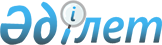 Об установлении ставки ввозной таможенной пошлины Единого таможенного тарифа Таможенного союза в отношении оксидов и гидроксидов молибдена и о продлении срока действия ставки ввозной таможенной пошлины Единого таможенного тарифа Таможенного союза в отношении отдельных видов железнодорожных вагонов
					
			Утративший силу
			
			
		
					Решение Совета Евразийской экономической комиссии от 17 декабря 2012 года № 125. Утратило силу решением Совета Евразийской экономической комиссии от 14 сентября 2021 года № 80
      Сноска. Утратило силу решением Совета Евразийской экономической комиссии от 14.09.2021 № 80 (вводится в действие с 01.01.2022).
      Совет Евразийской экономической комиссии решил:
      1. Установить ставку ввозной таможенной пошлины Единого таможенного тарифа Таможенного союза (приложение к Решению Совета Евразийской экономической комиссии от 16 июля 2012 г. № 54):
      в отношении оксидов и гидроксидов молибдена (код 2825 70 000 0 ТН ВЭД ТС) в размере 0 процентов от таможенной стоимости;
      в отношении отдельных видов железнодорожных вагонов (код 8605 00 000 3 ТН ВЭД ТС) в размере 0 процентов от таможенной стоимости по 31 декабря 2014 г. включительно.
      2. Внести в Единый таможенный тариф Таможенного союза следующие изменения:
      а) в позиции с кодом 8605 00 000 3 ТН ВЭД ТС ссылку на примечание к Единому таможенному тарифу Таможенного союза "8С)" заменить ссылкой "17С)";
      б) дополнить примечания к Единому таможенному тарифу Таможенного союза примечанием 17С следующего содержания:
      "17С) Ставка ввозной таможенной пошлины в размере 0 (ноль) % от таможенной стоимости применяется по 31.12.2014 включительно.".
      3. Настоящее Решение вступает в силу по истечении 30 календарных дней с даты его официального опубликования.
      Члены Совета Евразийской экономической комиссии:
					© 2012. РГП на ПХВ «Институт законодательства и правовой информации Республики Казахстан» Министерства юстиции Республики Казахстан
				
От Республики 
Беларусь
От Республики
Казахстан
От Российской 
Федерации
С. Румас
К. Келимбетов
И. Шувалов